Upisi u prvi razred osnovne škole- Školska godina 2024./2025.Školski obvezniciU prvi razred osnovne škole u školskoj godini 2024./2025. upisuju se djeca koja  do 1. travnja 2024. godine imaju navršenih 6 godina života i to djeca rođena od 1. travnja 2017. godine do 31. ožujka 2018. godine, kao i djeca kojima je u prethodnoj školskoj godini odgođen upis ili su privremeno oslobođena od školovanja ili iz drugih razloga nisu upisana u osnovnu školu, a školski su obveznici. Digitalni e - upisiDonesena je odluka da se na razini Zagrebačke županije ovogodišnji upisi u prvi razred osnovne škole provode elektroničkim putem, korištenjem Nacionalnog informacijskog sustava upisa u osnovne škole.Dana 22. veljače 2024. godine u Nacionalnom informacijskom sustavu za upise u osnovne škole otvaraju se prijave za redovan upis u 1. razred osnovne škole. Roditelji će preko poveznice https://osnovne.e-upisi.hr/ moći podnijeti prijavu za upis svoga djeteta u 1. razred osnovne škole, sve do 31. ožujka 2024. godine.U sustavu će roditeljima biti vidljivi opći podaci o djetetu te škola na čijoj se listi školskih obveznika dijete nalazi prema mjestu prebivališta, odnosno boravišta. Odmah po podnošenju prijave roditelji će moći odabrati mogućnosti koje im se nude u dodijeljenoj školi npr. izborne predmete, produženi boravak i sl. Također, ako imaju razloga za to, roditelji će prilikom podnošenja prijave moći izraziti želju za upis u drugu školu od one kojoj dijete pripada prema upisnom području.Prijave za upis djece s utvrđenim teškoćama otvorene su od 1.veljače 2024. i traju do  31. ožujka 2024. godine.Uz prijavu za redovne upise u 1. razred osnovne škole od 22. veljače 2024. godine do 31. ožujka 2024. godine, roditelji će moći podnijeti i zahtjev za prijevremeni upis u 1. razred osnovne škole kao i za privremeno oslobađanje od upisa u 1. razred osnovne škole.S obzirom da se u sustav za elektroničke upise u osnovne škole ulazi preko portala e-Građani, roditelji koji nemaju vjerodajnice za ulazak u portal moraju se javiti školi kojoj pripadaju prema upisnom području koja će prijavu za upis njihovog djeteta izvršiti umjesto njih.Nacionalnom informacijskom sustavu za upise u osnovne škole pristupa se putem e-Građana.Za sve dodatne upite o korištenju sustava možete kontaktirati CARNET-ov helpdesk svakim radnim danom od 8 do 20 sati na broj telefona 01 6661 500 ili putem e-pošte na helpdesk@skole.hr.
Utvrđivanje psihofizičkog stanja djece
Utvrđivanje psihofizičkog stanja djece za upis u prvi razred osnovne škole za školsku godinu 2024./2025. obavljat će se u Osnovnoj školi Velika Mlaka, Velika Mlaka, Brune Bušića 7, za djecu iz Velike Mlake i Velikog Polja i u područnoj školi Mičevec za djecu iz Mičevca (upisno područje prema mjestu prebivališta odnosno prijavljenog boravišta). Datum i vrijeme utvrđivanja psihofizičkog stanja djeteta roditelj može dobiti putem telefonske narudžbe na broj 6 235 606 (birajte 3- stručna služba škole). Predbilježbe će se primati od 08.travnja do 12.travnja 2024. u vremenu od 9 do 12 sati. Utvrđivanje psihofizičkog stanja djeteta  će se obavljati tijekom travnja, svibnja i lipnja 2024. godine. Utvrđivanje psihofizičkog stanja djeteta provodi se isključivo u osnovnoj školi kojoj dijete pripada prema upisnom području (upisno područje prema mjestu prebivališta odnosno prijavljenog boravišta, čl.16. Zakona o odgoju i obrazovanju u osnovnoj i srednjoj školi).Naručivanje za liječnički pregled kod dr. Mateje Kopse Sobote je preko aplikacije Kvačica (kvacica.hr).Pregled pred upis u prvi razred obavljaju SVA djeca koja imaju  prebivalište odnosno prijavljeno boravište u upisnom području OŠ Velika Mlaka (Velika Mlaka, Veliko Polje, Mičevec). Nije problem ako je termin pregleda kod školske liječnice, nakon termina upisa u školi.Prijevremeni upisIznimno, na zahtjev roditelja ili staratelja i prijedlog stručnog Povjerenstva, u prvi razred se može upisati i dijete koje do kraja tekuće godine navršava šest (6) godina- prijevremeni upis temeljem rješenja Ureda državne uprave u Zagrebačkoj županiji, Služba za društvene djelatnosti, Ispostava Velika Gorica, Trg kralja Tomislava 34, II kat soba 225, tel: 6254 008;U tom slučaju roditelj/staratelj podnosi zahtjev u Ured državne uprave u Zagrebačkoj županiji najkasnije do 31.3.2024. Svome zahtjevu roditelj je dužan priložiti: rodni list i uvjerenje o prebivalištu ili boravištu za dijete i mišljenje stručnog tima predškolske ustanove o psihofizičkom stanju djetetaPrijevremeni upis odobrit će se na temelju dokumentacije o rezultatima psihološkog testiranja i mišljenja Stručnog povjerenstva škole te mišljenja Stručnog povjerenstva Ureda državne uprave.Odgoda upisaRoditelji će preko poveznice https://osnovne.e-upisi.hr/ moći podnijeti prijavu za upis svoga djeteta u 1. razred osnovne škole,  od 22.veljače sve do 31. ožujka 2024. godine.Stručno povjerenstvo škole može predložiti Službi Ureda državne uprave odgodu upisa u prvi razred osnovne škole:ako procijeni na temelju neposrednoga pregleda i dostavljene dokumentacije o psihofizičkom stanju djeteta da bi odgoda upisa pozitivno utjecala na djetetov psihofizički razvoj             –  ako se dijete nalazi ili će se početkom nastavne godine nalaziti na liječenju ili rehabilitaciji u zdravstvenoj ustanovi u trajanju duljem od mjesec dana, ali samo u slučaju da u zdravstvenoj ustanovi u kojoj će se dijete liječiti/rehabilitirati nije organizirana nastava ili ako je dijete uključeno u rehabilitacijske postupke koji će prema procjeni stručnjaka značajno utjecati na njegov psihofizički razvoj.Privremeno oslobađanje djeteta od upisaRoditelji će preko poveznice https://osnovne.e-upisi.hr/ moći podnijeti prijavu za upis svoga djeteta u 1. razred osnovne škole,  od 22.veljače sve do 31. ožujka 2024. godine.Privremeno oslobađanje djeteta od upisa u prvi razred osnovne škole ostvaruje dijete kojemu je zdravlje teško oštećeno ili ima višestruke teškoće. Zahtjev za privremeno oslobađanje od upisa u prvi razred osnovne škole Uredu podnosi roditelj djeteta – Obrazac 6. Zahtjev za utvrđivanje psihofizičkog stanja djeteta.  Osim zahtjeva roditelj obvezno dostavlja medicinsku dokumentaciju o zdravstvenom i razvojnom stanju djeteta te nalaz, odnosno mišljenje jedinstvenog tijela vještačenja.
Informacije o upisu u prvi razred roditelji mogu dobiti u Osnovnoj školi Velika Mlaka: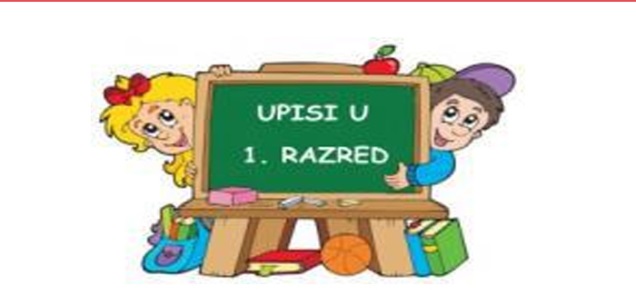 